Результат интеллектуальной деятельности в виде секрета производства (ноу-хау) «Модель прогнозирования числа умерших в Тульской области», разработан в рамках НИОКР «Прогноз показателя демографии – число умерших в Тульской области в условиях неопределенности до 2025 года» за счет гранта Правительства Тульской области в сфере науки и техники 2022 г. (договор ДС/124 от 22.06.2022 г.) Сведения об авторах: Описание результата интеллектуальной деятельности Исчерпывающая информация о технологии модель (ноу-хау) – модель числа умерших в Тульской области, представленная в виде эконометрического уравнения, включающего трендовую и SARIMA модели, характеризующих динамику изменения числа умерших, с целью использования модели для прогноза. Научный задел авторов РИД представлен серией НИР и научных публикаций, посвященных проблемам смертности в субъектах Российской Федерации.  Степень готовности к разработке инновационного проекта Модель полностью готова к использованию, и его апробация проведена на Тульской области.  Новизна технологии, отличие от аналогов Данный инструмент не имеет аналогов в России поскольку построен на данных конкретного региона. Технологические преимущества Технологические преимущества модели заключаются в простоте применения и получении прогнозных значение на среднесрочный и другие периоды горизонта прогнозирования, что дает возможность получения значений числа умерших в области как помесячно, так и в годовом выражении с учетом сезонных колебаний. Экономические преимущества К экономическим преимуществам использования модели относится повышение продуктивности сотрудников региональных органов управления, в том числе из министерства экономического развития Тульской области при разработке прогноза в соответствии с перечнем основных показателей, указанных в рекомендуемой форме по основным показателям, представляемым органами исполнительной власти субъектов Российской Федерации в Минэкономразвития России для разработки прогноза социально-экономического развития Российской Федерации на среднесрочный период. Область возможного использования Ключевыми потенциальными потребителями модели выступают региональные органы государственной власти, ответственные за политику в области демографической политики.  Сопутствующие полезные эффекты Результаты применения модели могут служить основой для разработки мероприятий в сфере демографической политики.Определение экспертами (авторами) коэффициента коммерческого потенциала РИД «Модель числа умерших в Тульской области», созданного в рамках НИОКР «Прогноз показателя демографии – число умерших в Тульской области в условиях неопределенности до 2025 года» за счет гранта Правительства Тульской области в сфере науки и техники 2022 г. (договор ДС/124 от 22.06.2022 г.) Определение первоначальной стоимости РИД««Модель числа умерших в Тульской области»»Исходные данные.Оцениваемый объект: РИД Модель числа умерших в Тульской области. Дата оценки: 26.06.2023.Стоимость выполнения НИОКР, в рамках которой создан РИД:300 тыс. руб.Накладные расходы, не связанные с созданием РИД – 10%.Всего получено 6 результатов НИКОР, причем на разработку РИД потрачено 50% всех временных затрат.Количество исполнителей, участвующих в разработке РИД – 3 чел.Исполнитель, участвующий в разработке РИД имеет КТУНИР = 40% и задействован согласно Плану работ в получении трех результатов НИОКР (r=8).Второй исполнитель имеет КТУНИР = 35% и задействован согласно План-заданию в получении двух результатов ПНИР (r=7). Третий исполнитель участвующий в разработке РИД имеет КТУНИР = 35% и задействован согласно Плану работ в получении шести результатов ПНИР (r=8).Коэффициент коммерческого потенциала исходя из табл. 1 Ккп=7,7.Далее определяем первоначальную стоимость РИД «Модель числа умерших в Тульской области».Решение:1. Так как Ккп>5,5, то РИД целесообразно поставить на баланс организации. 2. Ск = 270 -20%*270 = 216 (тыс. руб.) 3. КТУРИД= 0,4/8 + 0,35/7 + 0,35/8 = 0,14 4. ПСРИД = 216*0,50*0,14 =15,1 ( тыс. руб.).Ответ: первоначальная стоимость РИД «Полное название РИД «Модель числа умерших в Тульской области» составила 15,1 тысяч рублей.Эксперты: 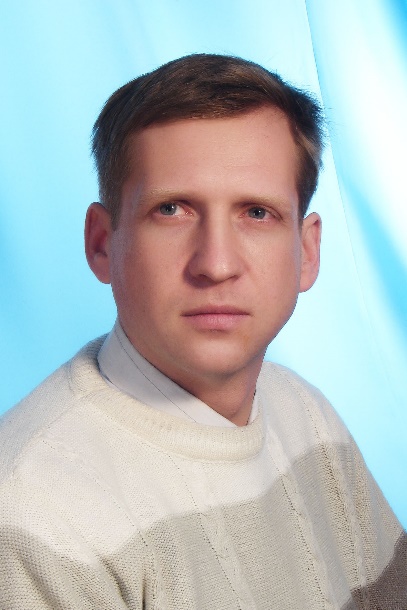 ЖУКОВ Роман Александрович научный сотрудник, доцент кафедры математики и информатики Тульского филиала Финуниверситетадоктор экономических наук, кандидат физико-математических наук, доцентадрес: 300026, Россия, г. Тула, Рязанская ул., д. 18, кв. 77Тел.: +7 920-773-87-86Эл. адрес: pluszh@mail.ru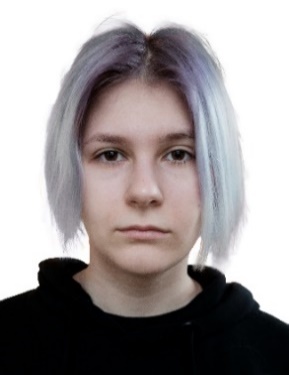 ПЛИНСКАЯ Мария Александровнастудент Тульского филиала Финуниверситетаадрес: 249701, Россия, обл. Калужская, р-н Козельский, д. Вязовая, ул. Майская, д. 14Тел.: +7 915-780-89-67Эл. адрес: maria.plinskaya@gmail.com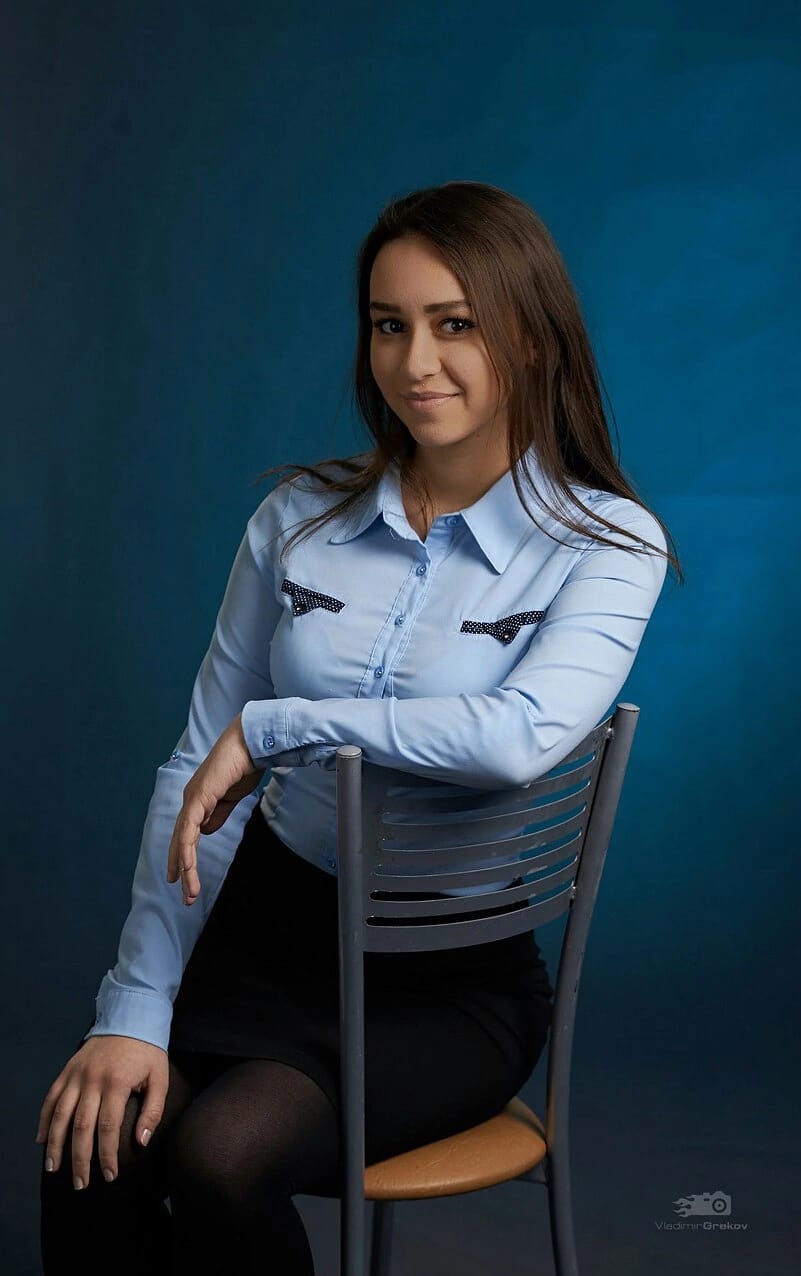 ЖЕЛУНИЦИНА Мария Анатольевна студент Тульского филиала Финуниверситетаадрес: 301117, Россия, обл. Тульская, р-н Ленинский, с. Архангельское, Центральная ул., д.6, кв. 10 Тел.: +7 952-185-49-79Эл. адрес: maria202001@yandex.ruКритерий Значимость Качественные и количественные интервалы диапазонов характеристик оцениваемых критериев Качественные и количественные интервалы диапазонов характеристик оцениваемых критериев Балльная оценка РИД тремя экспертами (авторами) (Р1,Р2,Р3) Балльная оценка РИД тремя экспертами (авторами) (Р1,Р2,Р3) Балльная оценка РИД тремя экспертами (авторами) (Р1,Р2,Р3) Средний балл  Средневзвешенное значение критерия Критерий Значимость Качественные и количественные интервалы диапазонов характеристик оцениваемых критериев Качественные и количественные интервалы диапазонов характеристик оцениваемых критериев Р1 Р2 Р3 Средний балл  Средневзвешенное значение критерия 1 2 3 3 5 6 7 8=(5+6+7)/3 9=2*8 Нормативно-правовой статус0,25 РИД является охраняемым (в режиме коммерческой тайны (ноу-хау) - 9 или в силу наличия охранного документа - 10) 9-10 10 10 10 11 2,75 Нормативно-правовой статус0,25 Процедура госрегистрации прав на РИД (стадия подготовки документов - 6, подача заявки завершена - 7, пройдена экспертиза по существу - 8) 6-8 11 2,75 Нормативно-правовой статус0,25 Процедура установления конфиденциальности (в стадии подготовки документов - 4, документы поданы - 5) 4-5 11 2,75 Нормативно-правовой статус0,25 Выполнение критериев охраноспособности (3 - для изобретений, 2 - для полезных моделей и промышленных образцов, 1 – для иных РИД) 1-3 1 1 1 11 2,75 Нормативно-правовой статус0,25 Критерии охраноспособности не выполняются 0 11 2,75 Конкурентные преимущества 0,2 Уникальный РИД 9-10 8 1,6 Конкурентные преимущества 0,2 Высокие конкурентные преимущества 6-8 8 8 8 8 1,6 Конкурентные преимущества 0,2 Средние конкурентные преимущества 3-5 8 1,6 Конкурентные преимущества 0,2 Низкие конкурентные преимущества 1-2 8 1,6 Конкурентные преимущества 0,2 Анализ не проводился 0 8 1,6 Спрос 0,35 Наличие заявок на РИД, лицензионных договоров, соглашений о намерениях и других документальных подтверждений 9-10 5 1,75 Спрос 0,35 Наличие потребительского спроса, подтвержденного независимыми исследованиями 6-8 5 1,75 Спрос 0,35 Наличие потребительского спроса на основе анализа рынков 3-5 5 5 5 5 1,75 Спрос 0,35 Высокий уровень конкурентных преимуществ, но требуется формирование (уточнение) спроса 1-2 5 1,75 Спрос 0,35 Потребительский спрос не изучался 0 5 1,75 Ресурсообеспеченность 0,2 Полная ресурсообеспеченность для вывода РИД на рынок, включая государственную поддержку 9-10 8 1,6 Ресурсообеспеченность 0,2 Высокая ресурсообеспеченность для вывода РИД на рынок 6-8 8 8 8 8 1,6 Ресурсообеспеченность 0,2 Средняя ресурсообеспеченность для вывода РИД на рынок 3-5 8 1,6 Ресурсообеспеченность 0,2 Низкая ресурсообеспеченность для вывода РИД на рынок 1-2 8 1,6 Ресурсообеспеченность 0,2 Данные для определения ресурсообеспеченности отсутствуют 0 8 1,6 1 Ккп= 7,7 